附件1文化展示馆序厅形象墙投影宣传片播放场景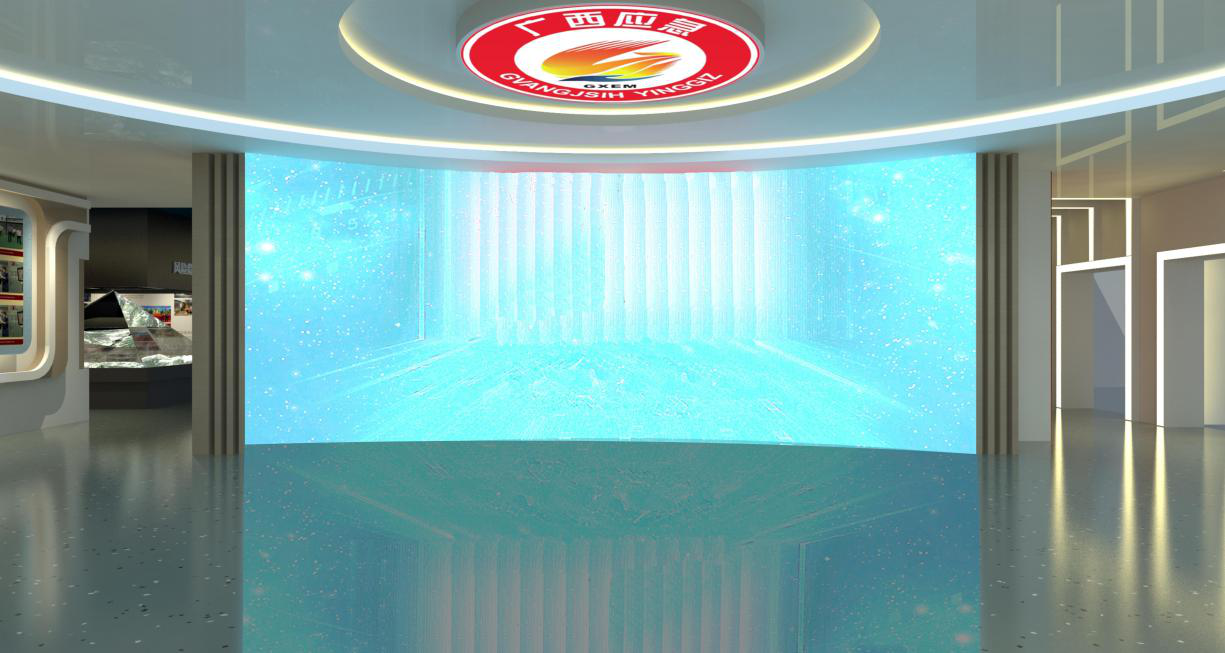 